ПРИЛОЖЕНИЕ 1: Историята на Михаела (ЧАСТ I) снимки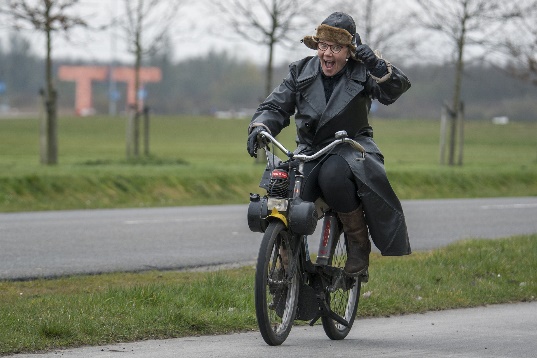 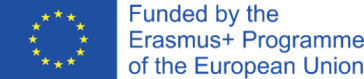 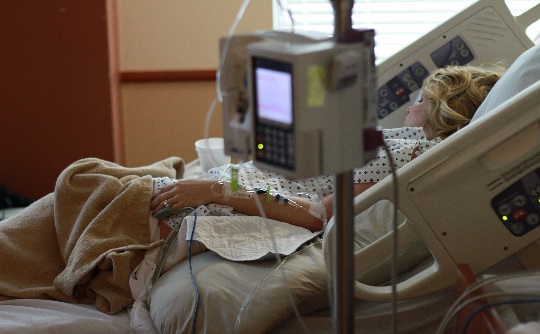 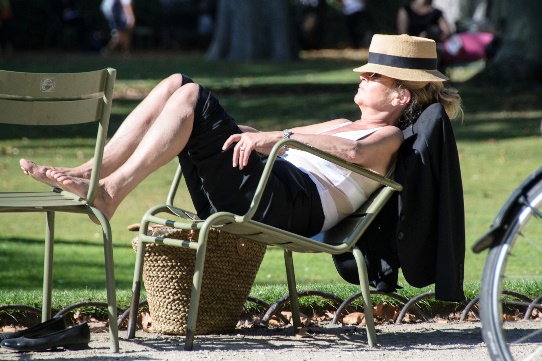 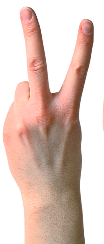 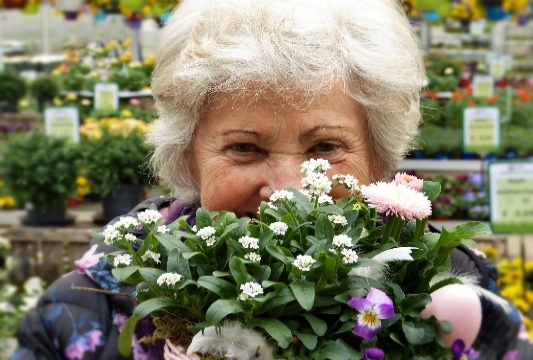 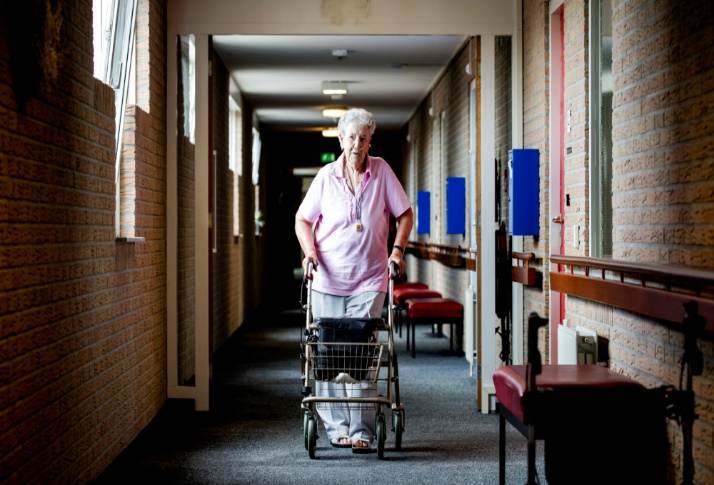 